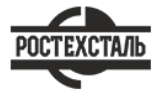 ГОСТ 13663-86Трубы стальные профильные. Технические требованияСтатус: действующийВведен в действие: 1988-01-01Подготовлен предприятием ООО «Ростехсталь» - федеральным поставщиком металлопрокатаСайт www.rostechstal.ru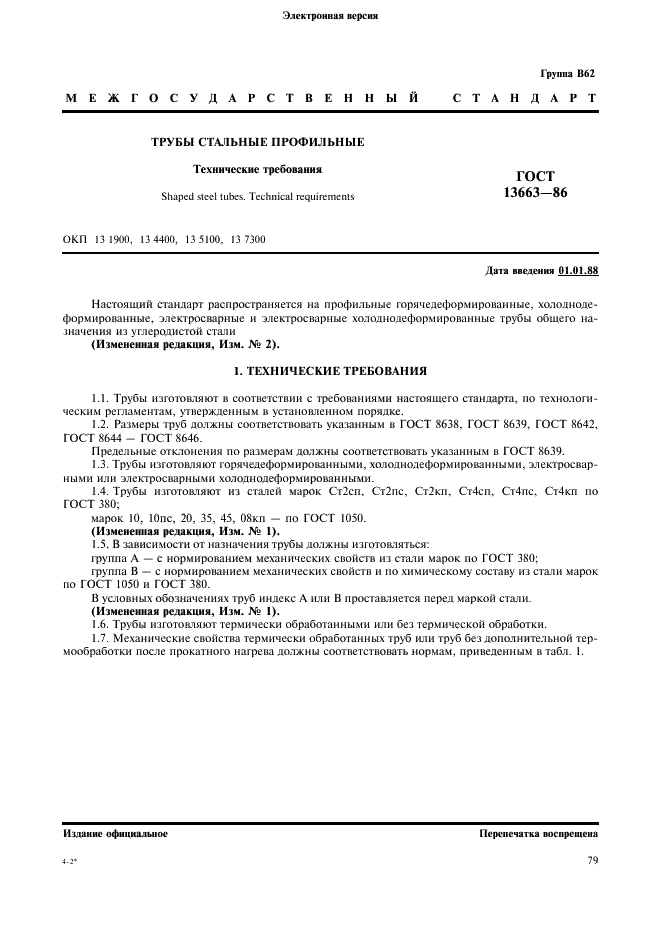 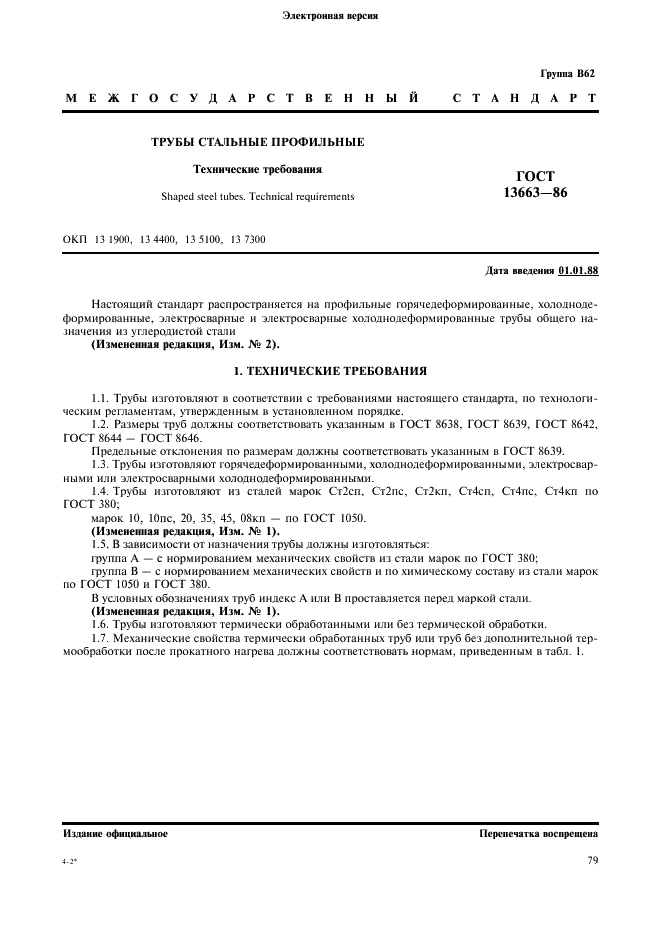 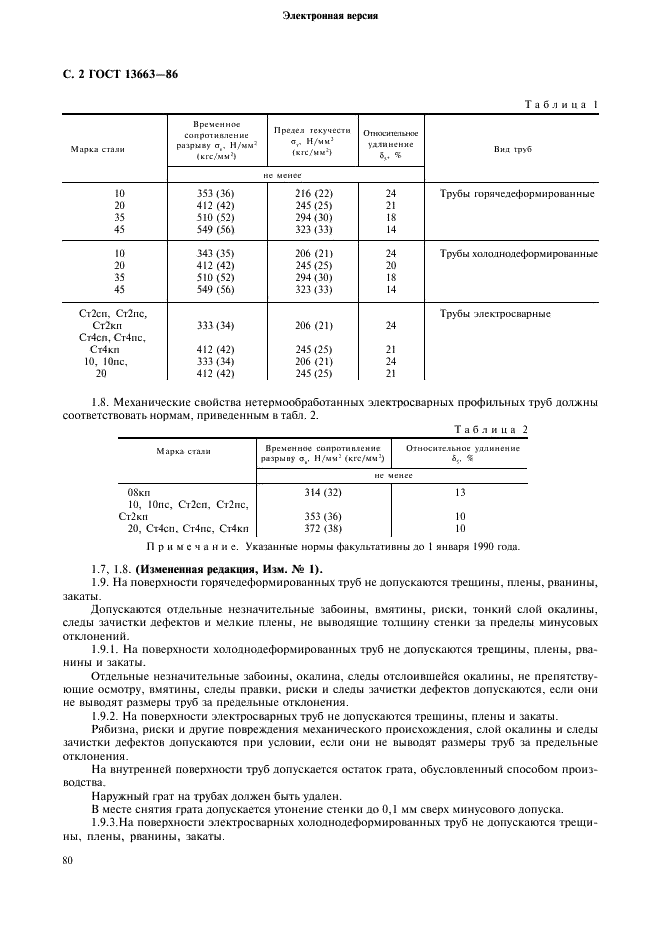 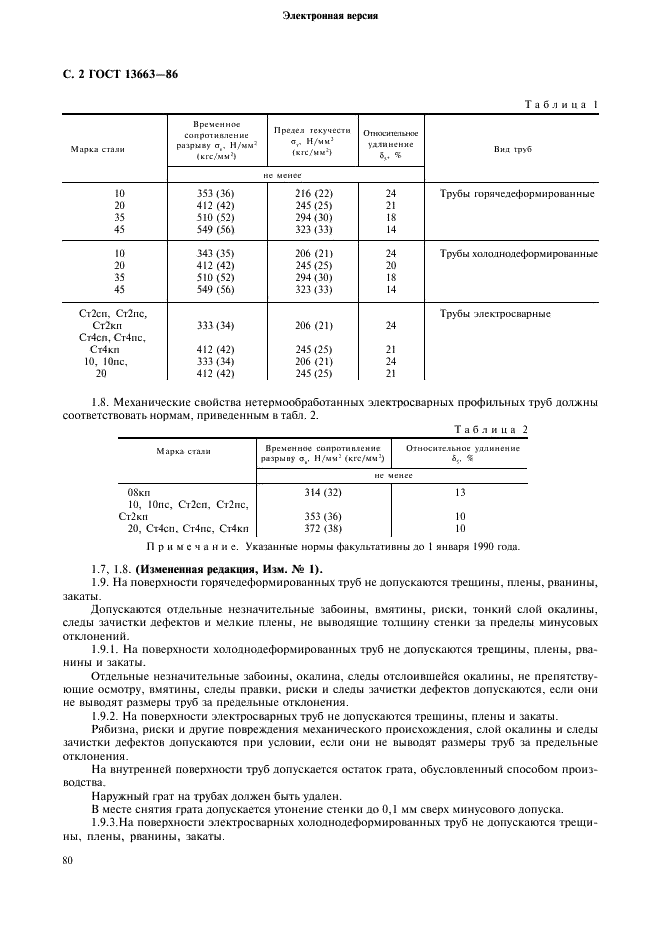 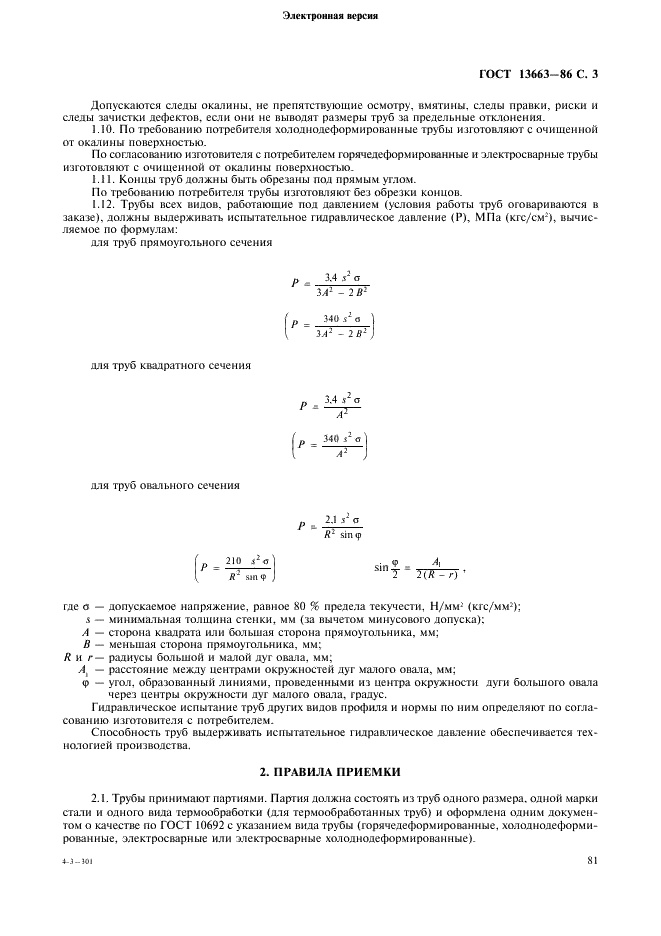 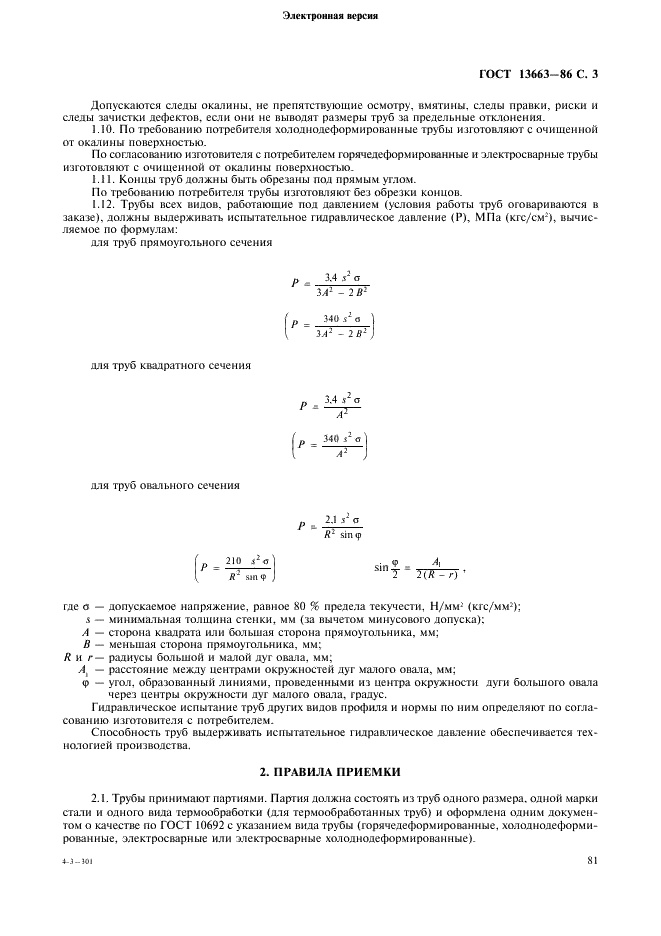 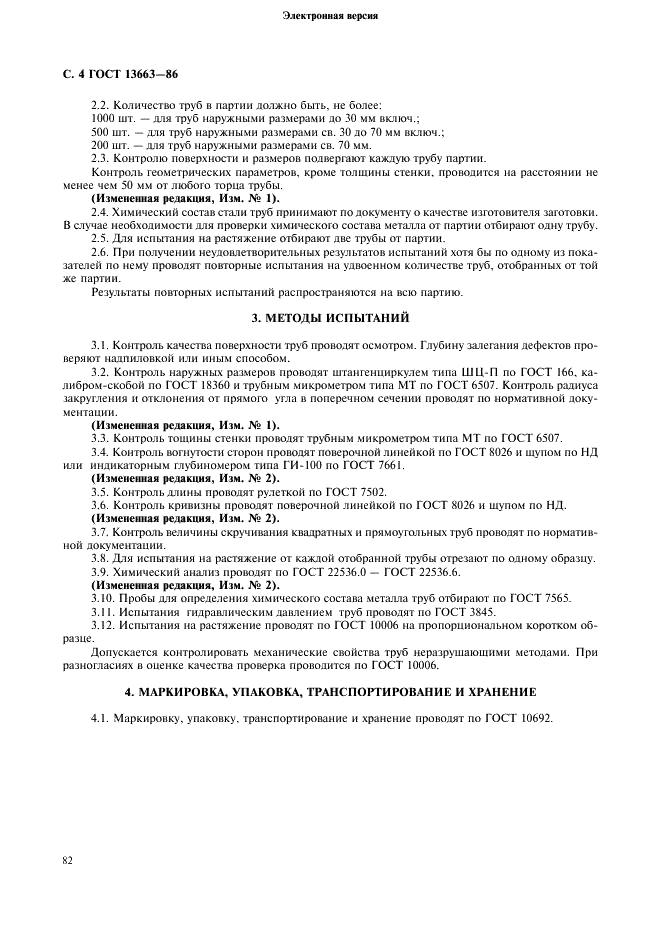 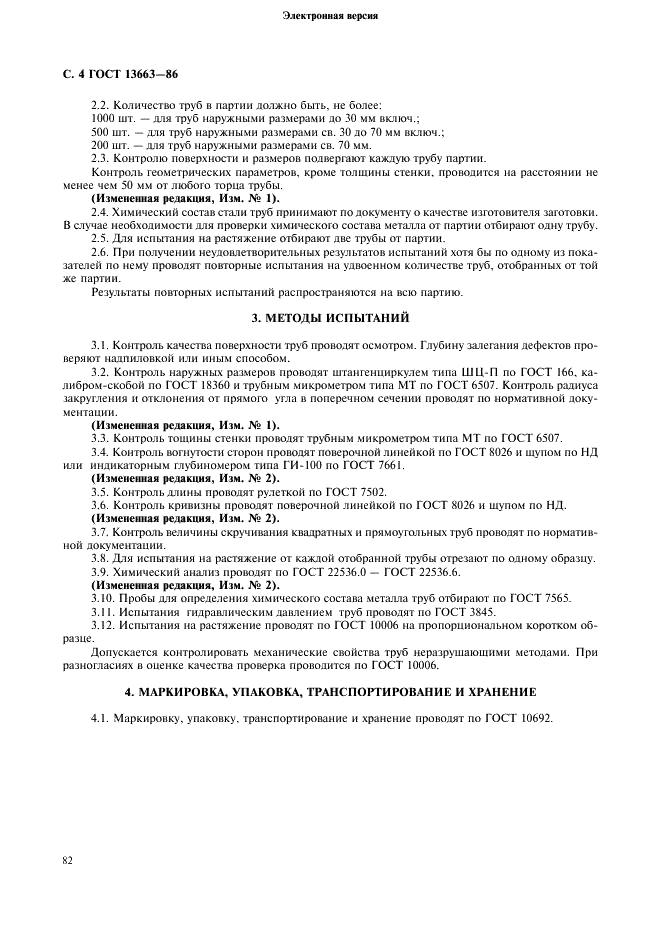 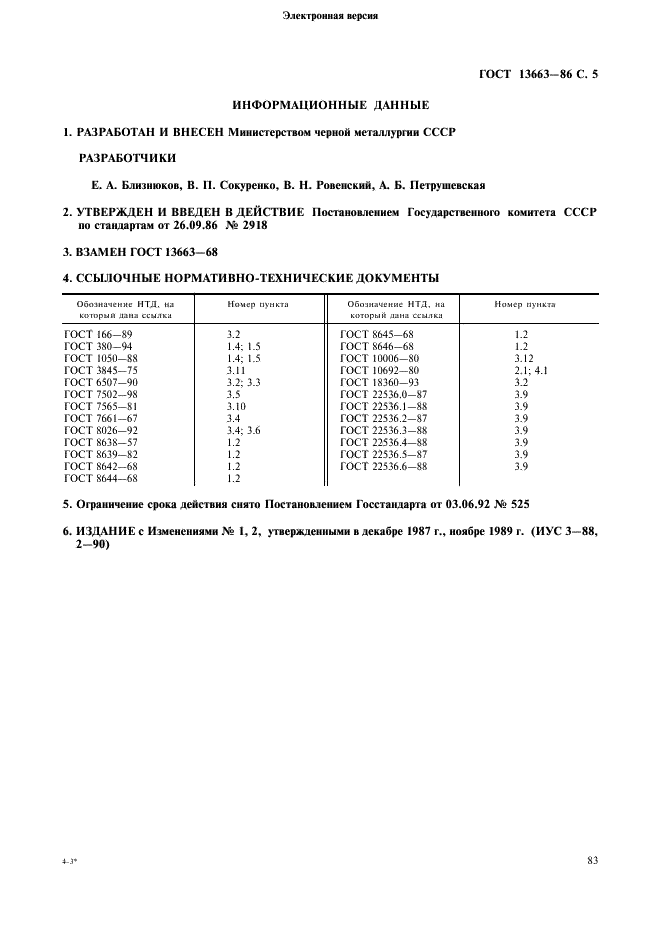 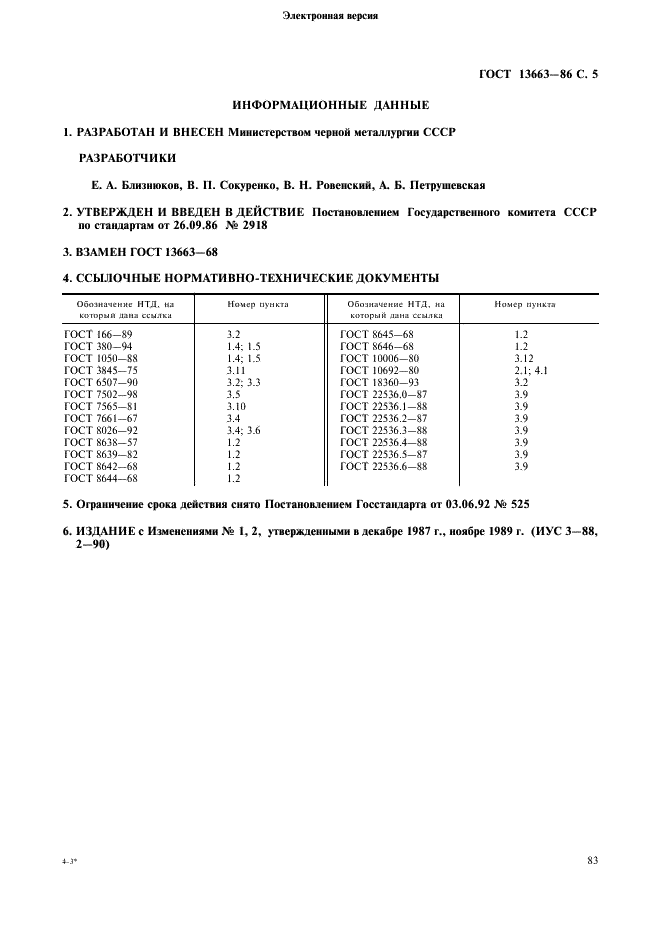 